                                                      Okresní sdružení České unie sportu Vsetín, z.s.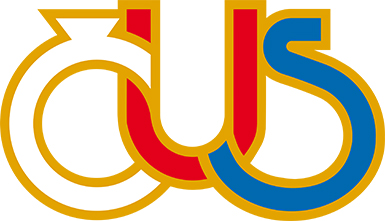 			       Svárov 1082, 755 01 Vsetín		    tel.: 774 554 664, e-mail: cus.vsetin@seznam.czZ Á P I S  č. 29ze schůze výkonného výboru Okresního sdružení České unie sportu Vsetín, z.s, konané dne .17.ledna 20171. Zahájení a kontrola účasti: Schůzi zahájil v 16.00 hodin předseda Robert Filgas.Účast členů VV:     Filgas, Kučera, Volek.,Pastorek, Holubová Trčka. Omluveni:		     Pohůnková, Hrtáň-KK    Přítomni:       	    Janáčová. MIchal Burda, šéfredaktor Valašského deníku	     Zapisovatelem byl určen a schválen  Robert Filgasad.2 ). Program schválen dle pozvánky1.  Zahájení.									                      	Filgas2.  Ověření účasti členů VV OS ČUS Vsetín,z.s., schválení programu jednání,      a určení zapisovatele.						                                  	Filgas3.  Schválení zápisu z minulé schůze a kontrola úkolů dle úkolníčku.	                      		Filgas4. Zpráva o průběhu inventarizace majetku OS ČUS Vsetín  k 31.12.2016.                  		Janáčová        5.  Vyhodnocení došlých návrhů do ankety o nejúspěšnější  sportovce  a kolektivy        		Filgas       okresu Vsetín za rok 2016.  6. Informace z neformálního setkání ministryně školství, mládeže a tělovýchovy           		Filgas       na vsetínském městském úřadě, s  pozvanými zástupci České unie sportu a s místními           sportovci, které se uskutečnilo v pátek 16.12.2016.7.  Pozvání na jednání komise sportovní a pro cestovní ruch, které se koná ve středu 18.         ledna 2017 v 16:00 hodin v budově Městského úřadu Vsetín, 1080, Vsetín, Program          jednání:. informace z Okresního sdružení České unie sportu Vsetín, z.s. (Robert Filgas,        Kateřina Janáčová)8. Různé: Návrhy a zprávy předsedy, místopředsedů a členů VV, ekonomky a                      předsedy  KK.          - Schválení návrhu vyznamenání-Miroslav Sochora, TJ Partyzán Prlov, z.s.. ČU (60 let)         - Změna nájemní smlouvy týkající se nebytových prostor (Skýpalová)          - Termín příští schůze VV 21. února 2017 v 16.00 hodin.(případně dle potřeby)9. Usnesení a závěr.Schválení zápisu VV ČUS č. 27.   Zápis schválen bez připomínek.3. Kontrola dlouhodobých úkolů podle  ÚKOLNÍČKU:ad 3. Úkolníček4. Zpráva o průběhu inventarizace majetku OS ČUS Vsetín       k 31.12.2016.                                                              S informaci i celkovými výsledky  inventarizace seznámila VV členka  komise a referentka SCS  Bc. Janáčová.  Podrobně seznámila VV se  zápisem o provedené inventarizaci. To že inventarizace proběhla bez závad stvrdil  svým podpisem i  předseda KK Vladislav Hrtáň.  K předloženému materiálu nebylo připomínek.5. Vyhodnocení došlých návrhů do ankety o nejúspěšnější      sportovce a kolektivy okresu Vsetín za rok 2016.      Členové VV a šéfredaktor Valašského deníku pan Michal Burda měli          k dispozici ucelený písemný materiál  sestavený z veškerých došlých návrhů.         Po seznámení se s těmito návrhy byli vybráni  ti,  kteří budou při slavnostním       vyhlášení ankety vyhodnoceni. Ucelený, schválený výběr jednotlivců a         kolektivů obsahuje materiál, který tvoří přílohu tohoto zápisu.6. Informace z neformálního setkání ministryně školství, mládeže atělovýchovy na vsetínském městském úřadě, s pozvanýmizástupci  České unie sportu a s místními  sportovci, které seuskutečnilo  v pátek 16.12.2016.     Informaci předložil p. Filgas. Cílem odpoledního setkání ministryně i s doprovodem na vsetínském městském úřadě, kde se setkala s pozvanými zástupci České unie sportu a s místními sportovci byla neformální diskuse s konkrétními náměty na snižování administrativní zátěže sportovních organizací a další připravované změny, kterými jsou financování regionálního sportu a s tezemi zákona o sportu. Velmi kladně hodnotila činnost OS ČUS Vsetín,z.s. a SCS. 7.  Pozvání na jednání komise sportovní a pro cestovní ruch, které           se koná ve středu 18. ledna 2017 v 16:00 hodin v budově           Městského úřadu Vsetín, 1080, Vsetín. Program  jednání:.        Informace z Okresního sdružení České unie sportu Vsetín, z.s.  Pozvání jsme obdrželi od       .      paní místostarostky Mgr. Simony Hlaváčové. Účastní se Robert Filgas, Kateřina Janáčová.8. Různé: Návrhy a zprávy předsedy, místopředsedů a členů VV,      ekonomky a  předsedy  KK.          - Schválení návrhu vyznamenání-Miroslav Sochora, TJ Partzán Prlov, z.s..              ČU (60 let)         - Změna nájemní smlouvy týkající se nebytových prostor (Skýpalová)          - Předseda OFS zajistí dodání charakteristiky pro fotbalovou osobnost okresu Vsetín-                 Ladislav Řezáč.          - Pan Pastorek, člen VV nabídl svoji pomoc při zajišťování	potřebných údajů k zajištění                 dotačního programu města Vsetín na obnovu staveb v roce 2017.          - Termín příští schůze VV 21. února 2017 v 16.00 hodin. .(případně dle potřeby)9.  Usnesení a závěr.VV OS ČUS Vsetín, z.s.A. S C H V Á L U J E:1. Zápis ze schůze VV OS ČUS Vsetín č. 28, konané dne 6.12. 2016 bez připomínek.2. Změnu nájemní smlouvy – postoupení smlouvy:  Nájemce: Eliška Skýpalová, Svornosti 1908,  Vsetín, r.č. 496004/085, IČ:46573437 - Novému nájemci: Nela Hrňová 3. Návrh na vyznamenání- Miroslav Sochora, TJ Partzán Prlov, z.s. (čestné uznání)4. Zprávu o průběhu inventarizace majetku OS ČUS Vsetín  k 31.12.2016.                  5 Vyhodnocení došlých návrhů do ankety o nejúspěšnější  sportovce  a kolektivy        		       okresu Vsetín za rok 2016. 6. Termín příští schůze VV 21. února 2017 v 16.00 hodin. .(případně dle potřeby)B.  B E R E  N A  V Ě D O M Í:1. Veškeré projednané informace, tak jak jsou uvedeny v zápise.C.  U K L Á D Á:1. Nadále se důkladně zabývat přípravou ankety „Nejlepší        sportovec okresu za rok  2016.2. Dopracovat trestní spis a podat žalobu na Vladimíra Beníčka o celkovou náhradu dlužné      částky, k okresnímu soudu v Děčíně.4. Připravit podklady k zapojení se do programu pro poskytování dotací z rozpočtu města Vsetína        na  obnovu staveb  na území města v roce  2017Schůze byla ukončena v 17.40 hodin.     Zapsal: Filgas Robert1/26Nadále se důkladně zabývat přípravou ankety „Nejlepší sportovec okresu za rok  2016.PrůběžněFilgas2/25Dopracovat trestní spis a podat žalobu na Vladimíra Beníčka o celkovou náhradu dlužné  částky, k okresnímu soudu v DěčíněTrváFilgas3/28Provést inventarizaci majetku OS ČUS Vsetín k 31.12.2016SPLNĚNOJanáčová4/28Připravit podklady k zapojení se do programu pro poskytování dotací z rozpočtu města Vsetína na  obnovu staveb  na území města v roce  20176.2.2017Filgas1/26Nadále se důkladně zabývat přípravou ankety „Nejlepší sportovec okresu za rok  2016.PrůběžněFilgas